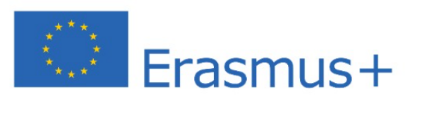 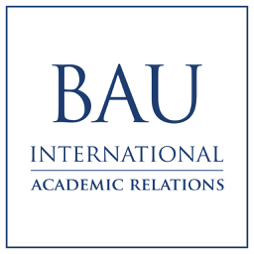                                                                        MEDICAL SCHOOLThe first three years of the BAU Medical Faculty education program (PHASE I) are based on the course committee system, and theoretical and applied courses are given in an integrated order in connection with each other, in predetermined time periods by different departments of the faculty. After each course committee, written and practical exams and at the end of each academic year, the final exam is held after the last course committee exam, and the success of the student is evaluated. The education program of the 1st, 2nd and 3rd year students of the Faculty of Medicine is not lecture-based, but based on the board system, participation in the ERASMUS+ program in these classes should be based on compliance with the education program. In the 4th and 5th grades of the Faculty of Medicine, clinical courses are given in professional practice groups. Since the courses in the 4th and 5th grade education program must comply with the curriculum determined in the "National Core Education Program" (UCEP/UÇEP), participation in the ERASMUS+ program in these classes should be based on compliance with the education program. 6th grade students of the Faculty of Medicine can take professional practice courses within the scope of the ERASMUS+ program, provided that they do not exceed 1/3 of the 12-month intern doctor period, provided that the program eligibility condition is met. **Eligibility for the ERASMUS+ program is given by the decision of the Faculty Administrative Board, taking the opinion of the relevant department. **Medical Faculty students are subject to the legislation of the Ministry of Health and are sent to compulsory service by the Ministry of Health, they cannot be approved to participate in the ERASMUS+ program in the post-graduation period. In addition, there are documents that students must submit to the Ministry of Health after graduation. The process after the internship period of the students belongs to their own responsibilities and cannot be approved on behalf of the board.